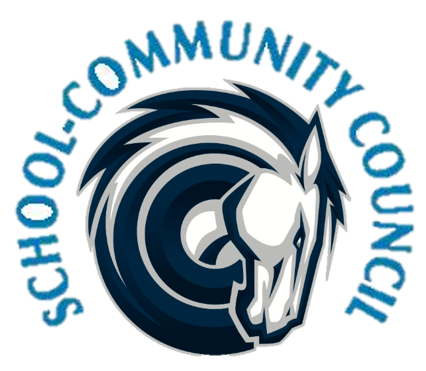 1.    Welcome- Jennifer Kalm2.   Review and Approval of April 2023 minutes- Jennifer Kalm/Kathy Hilton3.   Counseling Corner- Elizabeth Rooklidge4.    Teacher and Student Success Plan (TSSP) and School LAND Trust Program, - Steve Bailey 5.    School Info – Darrell Jensen6,    SCC Elections for Next Year7.    Other Items8.    AdjornExcused:  Stephanie Fowler, Cherie ZimmermanNext Meeting:  Thursday, September 7, 2023 - 5:00 p.m.